Домашняя работа учени____ 5___ класса_____________________________________МЕХАНИЧЕСКОЕ ДВИЖЕНИЕЗадание 1.Нарисуйте (или наклейте) изображение примера механического движения. Подпишите к какому виду движения (по форме траектории) относится ваш пример.Задание 2. (Для выполнения задания можно воспользоваться дополнительными источниками литературы)Материалы для задания можно также найти на сайте кафедры ЕМН www.emn.ucoz.ru в разделе «Доска объявлений»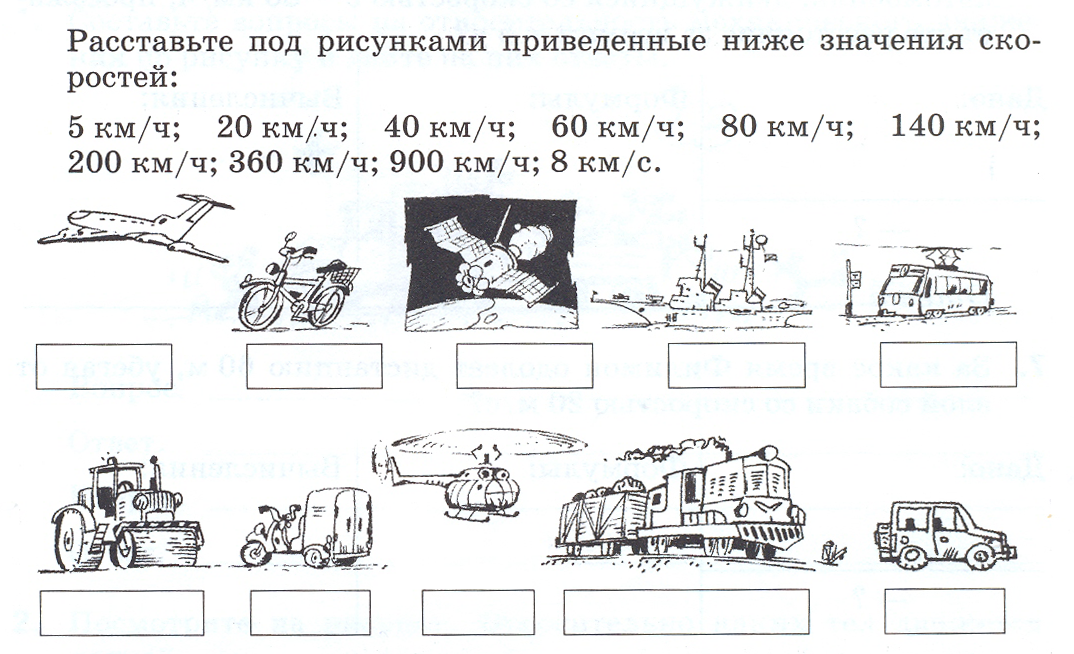 Задание 3.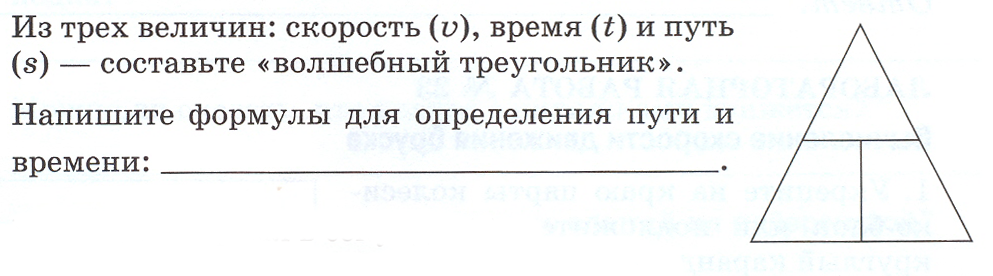 Задание 4.Переведите время в секунды (с):2 ч = ___________________________с; 0,5 ч = __________________________с.Переведите скорость в м/c:Задание 5.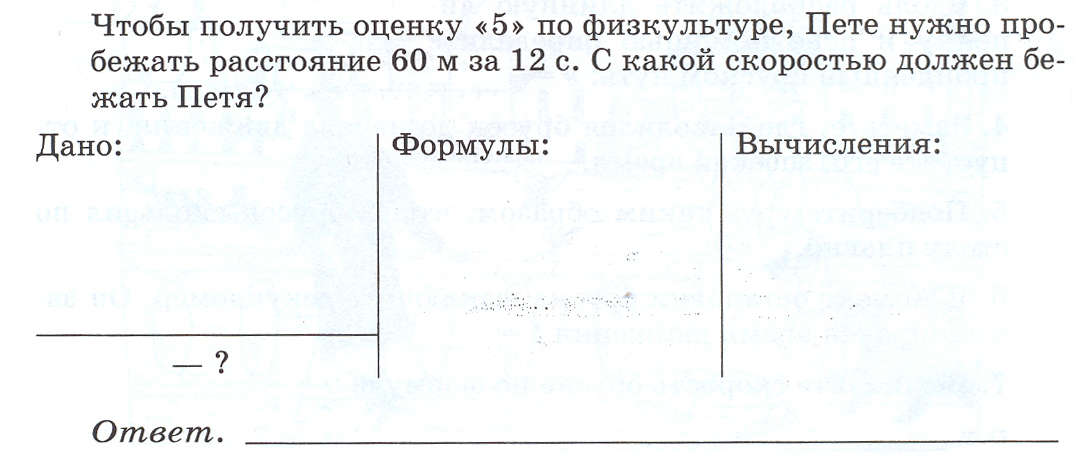 Задание 6.Что проделывает больший путь: конец минутной или конец часовой стрелки?За один оборотЗа 1 часЗа 12 часов